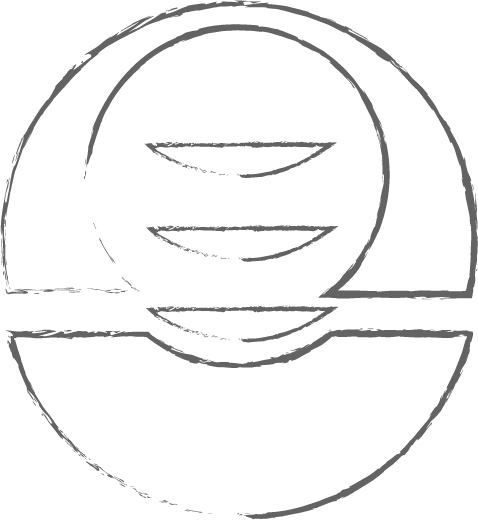 Институт за општествени и хуманистички науки, СкопјеНеформална школа
„Феминистичко образование за сите“октомври- ноември 2021ФОРМА ЗА АПЛИКАЦИЈА1.Лични податоциИме:Презиме:Датум на раѓање:Место на живеење:Телефон:Електронска пошта:2.ОбразованиеСтепен на образование:Институција:Област:Статус(студент/завршено):3.Професионални податоциОрганизација: Област на делување:4.За учество во школата потребно ми е:Превод од македонски јазик на албански јазик            ДА   НЕ      Толкувач на знаковен јазик                                             ДА   НЕ       5.Кои се вашите очекувања од Неформалната школа „Феминистичко образование за сите“?6.Што ве мотивира да аплицирате на Неформалната школа „Феминистичко образование за сите“? Пополнетата апликација испратете ја на една од следниве меил адреси:  info@isshs.edu.mk  или iskra.gerazova@isshs.edu.mk . 